ЦЕНЫ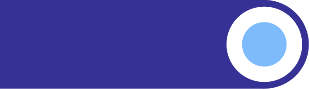 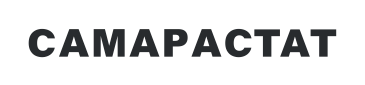 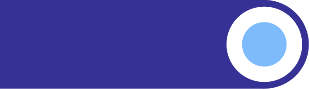 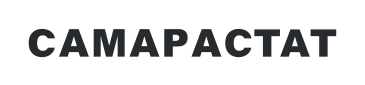 1. Индексы цен и тарифовна конец периода, в процентах2. Потребительские ценыВ феврале 2024 года по сравнению с предыдущим месяцем индекс потребительских цен составил 100,6%, в том числе на продовольственные товары – 100,5%, непродовольственные товары – 100,3%, услуги – 101,0%.Индексы потребительских цен и тарифовна конец периода, в процентах Базовый индекс потребительских цен (БИПЦ), исключающий изменения цен на отдельные товары, подверженные влиянию факторов, которые носят административный, а также сезонный характер, в феврале 2024 года составил 100,5% (в феврале 2023 года – 100,0%).В феврале 2024 года цены на продовольственные товары выросли на 0,5% (в феврале 
2023 года – на 0,8%).Индексы цен на отдельные группы продовольственных товаровна конец периода, в процентах Цены на непродовольственные товары в феврале 2024 года выросли на 0,3% (в феврале 
2023 года – на 0,1%).Индексы цен на отдельные группы непродовольственных товаровна конец периода, в процентах Изменение цен на рынке автомобильного топливана конец периода, в процентах Цены и тарифы на услуги в феврале 2024 года выросли на 1,0% (в феврале 2023 года – на 0,5%).Индексы цен и тарифов на отдельные группы и виды услугна конец периода, в процентах 3. Цены производителей3.1. Индексы и уровни цен производителей промышленных товаровИндекс цен производителей промышленных товаров в феврале 2024 года относительно предыдущего месяца, по предварительным данным, составил 102,4%, в том числе в добыче полезных ископаемых – 102,1%, в обрабатывающих производствах – 102,9%, в обеспечении электрической энергией, газом и паром; кондиционированием воздуха – 100,6%, в водоснабжении; водоотведении, организации сбора и утилизации отходов, деятельности по ликвидации загрязнений – 99,9%.Индексы цен производителей промышленных товаровна конец периода, в процентах Индексы цен производителей по отдельным видам экономической деятельностина конец периода, в процентах 3.2. Индексы цен производителей сельскохозяйственной продукцииВ феврале 2024 года индекс цен производителей сельскохозяйственной продукции 
по сравнению с предыдущим месяцем, по предварительным данным, составил 101,3%, в том числе на продукцию растениеводства – 102,1%, на продукцию животноводства – 99,2%.Индексы цен производителей сельскохозяйственной продукциина конец периода, в процентах Индексы цен производителей отдельных видов и групп сельскохозяйственной продукциина конец периода, в процентах 3.3. Индексы цен на продукцию инвестиционного назначенияВ феврале 2024 года сводный индекс цен на продукцию (затраты, услуги) инвестиционного назначения, по предварительным данным, по сравнению с предыдущим месяцем составил 100,7%, в том числе индекс цен производителей на строительную продукцию – 100,3%, индекс цен приобретения машин и оборудования инвестиционного назначения – 101,3%, индекс цен на прочую продукцию (затраты, услуги) инвестиционного назначения – 100,0%.С апреля 2022 года по март 2023 года информация о сводном индексе цен на продукцию (затраты, услуги) инвестиционного назначения и индексе цен приобретения машин и оборудования инвестиционного назначения рассчитана без учета влияния валютного курса на цены приобретения импортных машин и оборудования инвестиционного назначения.Индексы цен на продукцию (затраты, услуги) инвестиционного назначенияна конец периода, в процентах Сводные индексы цен на продукцию (затраты, услуги) инвестиционного назначения по отдельным видам экономической деятельностина конец периода, в процентах Индексы цен приобретения строительными организациями основных видов материаловна конец периода, в процентах 3.4. Индексы тарифов на грузовые перевозкиИндекс тарифов на грузовые перевозки в феврале 2024 года в среднем по всем видам транспорта, по предварительным данным, составил 100,0%.Индексы тарифов на грузовые перевозки отдельными видами транспортана конец периода, в процентах Индексы тарифов на грузовые перевозки по видам транспортана конец периода, в процентах К предыдущему месяцуК предыдущему месяцуК предыдущему месяцуФевраль 2024 г. кФевраль 2024 г. кСправочнофевраль 2023 г. кСправочнофевраль 2023 г. кдекабрь 2023 г.январь 2024 г.февраль 2024 г.декабрю 2023 г.февралю 2023 г.декабрю 2022 г.февралю 2022 г.Индекс потребительских цен100,6100,8100,6101,3107,7101,1111,9Индекс цен производителей промышленных товаров*95,099,7102,4102,2124,5104,685,5Индекс цен производителей сельскохозяйственной продукции101,999,1101,3100,4105,3101,595,7Индексы цен на продукцию (затраты, услуги) инвестиционного назначения**100,9100,1***100,7100,7105,5102,5117,5Индекс тарифов на грузовые перевозки105,199,6100,099,6108,197,8113,4* На товары, предназначенные для реализации на внутреннем рынке.** Данные за 2022 г. рассчитаны без учета влияния валютного курса на цены приобретения импортных машин и оборудования инвестиционного назначения.*** Данные изменены в связи с уточнением информации по формам федерального статистического наблюдения, являющимся источником для их формирования.* На товары, предназначенные для реализации на внутреннем рынке.** Данные за 2022 г. рассчитаны без учета влияния валютного курса на цены приобретения импортных машин и оборудования инвестиционного назначения.*** Данные изменены в связи с уточнением информации по формам федерального статистического наблюдения, являющимся источником для их формирования.* На товары, предназначенные для реализации на внутреннем рынке.** Данные за 2022 г. рассчитаны без учета влияния валютного курса на цены приобретения импортных машин и оборудования инвестиционного назначения.*** Данные изменены в связи с уточнением информации по формам федерального статистического наблюдения, являющимся источником для их формирования.* На товары, предназначенные для реализации на внутреннем рынке.** Данные за 2022 г. рассчитаны без учета влияния валютного курса на цены приобретения импортных машин и оборудования инвестиционного назначения.*** Данные изменены в связи с уточнением информации по формам федерального статистического наблюдения, являющимся источником для их формирования.* На товары, предназначенные для реализации на внутреннем рынке.** Данные за 2022 г. рассчитаны без учета влияния валютного курса на цены приобретения импортных машин и оборудования инвестиционного назначения.*** Данные изменены в связи с уточнением информации по формам федерального статистического наблюдения, являющимся источником для их формирования.* На товары, предназначенные для реализации на внутреннем рынке.** Данные за 2022 г. рассчитаны без учета влияния валютного курса на цены приобретения импортных машин и оборудования инвестиционного назначения.*** Данные изменены в связи с уточнением информации по формам федерального статистического наблюдения, являющимся источником для их формирования.* На товары, предназначенные для реализации на внутреннем рынке.** Данные за 2022 г. рассчитаны без учета влияния валютного курса на цены приобретения импортных машин и оборудования инвестиционного назначения.*** Данные изменены в связи с уточнением информации по формам федерального статистического наблюдения, являющимся источником для их формирования.* На товары, предназначенные для реализации на внутреннем рынке.** Данные за 2022 г. рассчитаны без учета влияния валютного курса на цены приобретения импортных машин и оборудования инвестиционного назначения.*** Данные изменены в связи с уточнением информации по формам федерального статистического наблюдения, являющимся источником для их формирования.ВсегоВсегов том числе:в том числе:в том числе:в том числе:в том числе:в том числе:к предыду-щему периодук декабрю предыду-щего годапродовольственные товарыпродовольственные товарынепродовольственные товарынепродовольственные товарыуслугиуслугик предыду-щему периодук декабрю предыду-щего годак предыду-щему периодук декабрю предыду-щего годак предыду-щему периодук декабрю предыду-щего годак предыду-щему периодук декабрю предыду-щего года202320232023202320232023202320232023январь100,7100,7101,2101,2100,1100,1100,7100,7февраль100,5101,1100,8102,0100,1100,2100,5101,1март100,4101,5100,4102,5100,1100,3100,6101,8I квартал101,5101,5102,5102,5100,3100,3101,8101,8апрель100,5102,0100,5103,0100,4100,7100,7102,4май100,6102,6100,4103,4100,4101,0101,2103,6июнь100,6103,2100,7104,1100,4101,4100,7104,4II квартал101,7103,2101,7104,1101,1101,4102,6104,4июль100,7103,9100,2104,3101,0102,5101,0105,4август100,1104,099,3103,6101,2103,799,7105,1сентябрь100,9105,0100,9104,6101,4105,1100,2105,3III квартал101,7105,0100,4104,6103,7105,1100,9105,3октябрь100,6105,6101,1105,7100,3105,5100,2105,6ноябрь101,2106,8101,7107,4100,7106,2101,1106,8декабрь100,6107,5101,2108,8100,4106,6100,1106,9IV квартал102,4107,5104,0108,8101,4106,6101,5106,9202420242024202420242024202420242024январь100,8100,8100,9100,9100,5100,5101,0101,0февраль100,6101,3100,5101,4100,3100,8101,0101,9К предыдущему месяцуК предыдущему месяцуК предыдущему месяцуФевраль 2024 г. кФевраль 2024 г. кСправочнофевраль 2023 г. кСправочнофевраль 2023 г. кдекабрь 2023 г.январь 2024 г.февраль 2024 г.декабрю 2023 гфевралю 2023 г.декабрю 2022 г.февралю 2022 г.Продукты питания101,4100,9100,6101,5108,8102,0110,1мясо и птица98,898,799,698,3115,997,8102,6из них куры охлажденные
и мороженые95,296,798,895,5123,097,997,0рыба и морепродукты пищевые100,9100,2100,7100,9108,2100,5112,2из них рыба мороженая неразделанная100,8101,998,9100,8108,3100,4106,3масло сливочное101,7101,4100,8102,2104,798,4108,9масло подсолнечное100,0100,4101,7102,1104,399,696,1молоко и молочная продукция101,0100,4100,7101,1101,4101,1115,7яйца куриные123,993,3103,496,4162,3106,8103,4сахар-песок94,6101,998,3100,2115,498,4100,6хлеб и хлебобулочные изделия99,8100,999,9100,8106,5100,3113,2крупа и бобовые100,0100,0100,0100,0100,694,797,7макаронные изделия100,7100,1101,4101,595,096,9109,5плодоовощная продукция, включая картофель105,4107,2102,0109,4113,2122,7102,2Алкогольные напитки100,1100,6100,1100,7102,8102,0107,8К предыдущему месяцуК предыдущему месяцуК предыдущему месяцуФевраль 2024 г. кФевраль 2024 г. кСправочнофевраль 2023 г. кСправочнофевраль 2023 г. кдекабрь 2023 г.январь 2024 г.февраль 2024 г.декабрю 2023 гфевралю 2023 г.декабрю 2022 г.февралю 2022 г.Ткани100,0100,2100,1100,2106,199,9107,4Одежда и белье100,0100,2100,2100,3103,8100,4109,6Трикотажные изделия100,399,599,699,0104,599,5108,5Обувь100,6100,8100,1100,9106,399,2107,2Моющие и чистящие средства100,199,8100,6100,4103,899,3126,9Табачные изделия100,7100,4100,6101,0106,3101,5111,0Электротовары и другие бытовые приборы100,5100,3100,8101,1105,399,8120,3Телерадиотовары99,9100,6101,4102,198,298,695,2Строительные материалы100,1100,0101,9101,9110,899,5110,3Легковые автомобили100,7101,0100,0101,0111,099,8130,1Бензин автомобильный100,0100,3100,1100,4107,7100,1100,1Медикаменты100,6102,2100,2102,4108,5101,7107,8К предыдущему месяцуК предыдущему месяцуК предыдущему месяцуФевраль 2024 г. кФевраль 2024 г. кСреднеме-сячныйприрост(снижение) с начала годаСправочнофевраль 2023 г. кСправочнофевраль 2023 г. кдекабрь 2023 г.январь 2024 г.февраль 2024 г.декабрю 2023 гфевралю 2023 г.Среднеме-сячныйприрост(снижение) с начала годадекабрю 2022 г.фев-ралю 2022 г.Бензин:100,0100,3100,1100,4107,7+0,2100,1100,1АИ-92100,0100,3100,1100,5106,6+0,25100,199,6АИ-9599,8100,3100,2100,5106,5+0,25100,199,7АИ-98100,3100,2100,0100,2112,4+0,1100,0101,8Газовое моторное топливо96,995,9102,698,4163,4-0,894,357,3Дизельное топливо100,5100,499,7100,1107,5+0,05100,7105,3К предыдущему месяцуК предыдущему месяцуК предыдущему месяцуФевраль 2024 г. кФевраль 2024 г. кСправочнофевраль 2023 г. кСправочнофевраль 2023 г. кдекабрь 2023 г.январь 2024 г.февраль 2024 г.декабрю 2023 гфевралю 2023 г.декабрю 2022 г.февралю 2022 г.Бытовые услуги100,3101,4101,1102,5108,9102,1111,1Услуги пассажирского транспорта99,3100,5103,4103,9118,3100,1103,8из них городской пассажирский транспорт100,3100,6100,0100,6110,4100,2100,4Услуги почтовой связи104,4100,0100,0100,0109,295,9103,7Услуги телекоммуникационные100,5100,1100,2100,4105,3100,2103,4Услуги организаций ЖКХ, оказываемые населению100,0100,7100,2100,9101,7100,8111,3жилищные (без аренды квартир у частных лиц)100,0102,8100,8103,6106,6103,1105,8из них:оплата жилья в домах государственного и муниципального жилищных фондов100,0102,1101,1103,2106,9102,6106,2содержание, ремонт жилья для граждан собственников жилья 100,0100,7101,3102,0106,2100,9104,5услуги по организации и выполнению работ по эксплуатации домов ЖК, ЖСК, ТСЖ100,0100,2100,0100,2103,3101,4104,4взносы на капитальный ремонт 100,0109,0100,0109,0109,0109,0109,0Аренда однокомнатной квартиры 
у частных лиц101,499,6103,1102,6120,999,8104,4Аренда двухкомнатной квартиры 
у частных лиц100,199,8100,4100,1118,5101,399,7коммунальные услуги100,0100,0100,0100,0100,0100,0113,5из них:обращение с твердыми коммунальными отходами100,0100,0100,0100,0100,0100,0104,0водоснабжение холодное100,0100,0100,0100,0100,0100,0115,2водоотведение100,0100,0100,0100,0100,0100,0114,2водоснабжение горячее100,0100,0100,0100,0100,0100,0114,7отопление100,0100,0100,0100,0100,0100,0114,8газоснабжение100,0100,0100,0100,0100,0100,0111,5электроснабжение100,0100,0100,0100,0100,0100,0113,1Услуги гостиниц и прочих мест проживания100,3100,1100,8101,0110,4100,1107,5Услуги дошкольного воспитания100,0100,0100,0100,0100,9103,3118,4Услуги образования100,0100,1100,8100,9107,2100,7106,5Услуги организаций культуры101,0101,6102,4104,1111,0101,8104,8Услуги в сфере зарубежного туризма95,0101,1109,9111,2113,1103,3133,6Санаторно-оздоровительные услуги101,7109,2100,0109,2117,3102,6126,6Медицинские услуги100,5101,7100,2101,9107,7101,8116,6Услуги банков103,8104,6100,0104,6142,098,2107,1Услуги страхования100,099,9100,199,9103,1100,0129,4Услуги физической культуры  и спорта100,3101,0100,0101,0108,7102,7119,1ВсегоВсегов том числе:в том числе:в том числе:в том числе:в том числе:в том числе:в том числе:в том числе:к пре-дыду-щему пери-одук декаб-рю пре-дыду-щего годадобыча полезных ископаемыхдобыча полезных ископаемыхобрабатываю-щие производстваобрабатываю-щие производстваобеспечение электрической энергией, газом и паром; кондиционирование воздухаобеспечение электрической энергией, газом и паром; кондиционирование воздухаводоснабжение; водоотведение, организация сбора и утилизации отходов, деятельность по ликвидации загрязненийводоснабжение; водоотведение, организация сбора и утилизации отходов, деятельность по ликвидации загрязненийк пре-дыду-щему пери-одук декаб-рю пре-дыду-щего годак пре-дыду-щему периодук декаб-рю пре-дыду-щего годак пре-дыду-щему периодук декабрю преды-дущего годак пре-дыду-щему периодук декаб-рю пре-дыду-щего годак пре-дыду-щему периодук декаб-рю пре-дыду-щего года20232023202320232023202320232023202320232023январь101,0101,094,594,5101,7101,7107,3107,3100,0100,0февраль103,6104,6108,8102,9103,0104,8101,4108,7100,1100,0март101,5106,2104,8107,8101,0105,8100,8109,6100,1100,1I квартал106,2106,2107,8107,8105,8105,8109,6109,6100,1100,1апрель99,7105,990,497,4101,7107,699,9109,599,999,9май107,2113,6149,7145,8100,7108,496,3105,5100,5100,5июнь97,4110,687,0126,899,9108,3100,4105,9100,1100,5II квартал104,2110,6117,7126,8102,3108,396,5105,9100,4100,5июль102,0112,9110,7140,4100,2108,599,9105,799,7100,2август106,4120,0125,5176,2101,9110,6102,1108,099,9100,1сентябрь105,9127,1120,8в 2,1 р.102,0112,899,1107,0100,5100,6III квартал114,9127,1167,8в 2,1 р.104,2112,8101,1107,0100,0100,6октябрь105,6134,3118,3в 2,5 р.101,2114,2102,2109,499,7100,3ноябрь99,3133,493,2в 2,3 р.102,3116,898,1107,399,7100,0декабрь95,0126,779,3186,0100,7117,6101,1108,599,899,8IV квартал99,6126,787,4186,0104,3117,6101,3108,599,299,820242024202420242024202420242024202420242024январь99,799,797,797,7100,6100,699,699,6100,0100,0февраль102,4102,2102,199,7102,9103,5100,6100,299,999,9К предыдущему месяцуК предыдущему месяцуК предыдущему месяцуФевраль 2024 г. кФевраль 2024 г. кСправочнофевраль 2023 г. кСправочнофевраль 2023 г. кдекабрь 2023 г.январь 2024 г.февраль 2024 г.декабрю 2023 г.февралю 2023 г.декабрю 2022 г.февралю 2022 г.Добыча полезных ископаемых79,397,7102,199,7180,0102,952,0добыча нефти и природного газа78,097,3102,399,5196,3102,348,1добыча прочих полезных ископаемых100,9117,2100,2117,4114,8106,8109,6Обрабатывающие производства100,7100,6102,9103,5114,5104,894,1производство пищевых продуктов100,499,9101,1101,0109,7102,6109,3производство напитков100,7103,9100,7104,6108,5100,5118,5производство текстильных изделий100,0102,3101,0103,3109,598,8111,5производство кожи и изделий из кожи100,0100,0115,3115,3115,3100,0100,0производство бумаги и бумажных изделий...*110,0100,0110,0101,3…*…*деятельность полиграфическая и копирование носителей информации100,0111,7100,7112,5113,8104,4117,8производство кокса и нефтепродуктов105,686,9161,8140,5174,2143,8104,5производство химических веществ и химических продуктов99,4105,198,5103,5100,8100,455,2производство лекарственных средств и материалов, применяемых в медицинских целях100,0100,0100,0100,099,6101,2109,5производство резиновых и пластмассовых изделий103,899,899,399,1110,998,792,7производство прочей неметаллической минеральной продукции102,0100,7100,2100,9116,3102,7104,6производство металлургическое95,299,4100,199,4119,7110,286,6производство готовых металлических изделий, кроме машин и оборудования100,0102,5100,0102,5104,5101,2103,1производство компьютеров, электронных и оптических изделий112,4100,087,987,9111,7100,0141,2производство электрического оборудования100,5100,0100,5100,5105,9103,6104,4производство машин и оборудования, не включенных в другие группировки100,8103,7100,8104,5128,2111,4111,7производство автотранспортных средств, прицепов и полуприцепов101,0100,1100,1100,3121,6101,6105,1производство прочих транспортных средств и оборудования99,8104,496,6100,8100,8112,5121,8производство мебели100,099,9100,099,9105,2100,0111,1производство прочих готовых изделий107,8102,2100,2102,4103,393,5101,9ремонт и монтаж машин и оборудования100,4100,7106,0106,7104,0120,4117,9Обеспечение электрической энергией, газом и паром; кондиционирование воздуха101,199,6100,6100,2100,0108,7114,7производство, передача и распределение электроэнергии99,699,5100,7100,299,9110,7114,2производство и распределение газообразного топлива99,8102,797,4100,0101,9100,4109,9производство, передача и распределение пара и горячей воды; кондиционирование воздуха104,899,4101,0100,399,7106,3116,7Водоснабжение; водоотведение, организация сбора и утилизация отходов, деятельность по ликвидации загрязнений99,8100,099,999,999,6100,0115,3* В 2022-2023 гг. по организациям, участвовавшим в наблюдении, отсутствовало производство по группе «Производство бумаги и бумажных изделий».* В 2022-2023 гг. по организациям, участвовавшим в наблюдении, отсутствовало производство по группе «Производство бумаги и бумажных изделий».* В 2022-2023 гг. по организациям, участвовавшим в наблюдении, отсутствовало производство по группе «Производство бумаги и бумажных изделий».* В 2022-2023 гг. по организациям, участвовавшим в наблюдении, отсутствовало производство по группе «Производство бумаги и бумажных изделий».* В 2022-2023 гг. по организациям, участвовавшим в наблюдении, отсутствовало производство по группе «Производство бумаги и бумажных изделий».* В 2022-2023 гг. по организациям, участвовавшим в наблюдении, отсутствовало производство по группе «Производство бумаги и бумажных изделий».* В 2022-2023 гг. по организациям, участвовавшим в наблюдении, отсутствовало производство по группе «Производство бумаги и бумажных изделий».* В 2022-2023 гг. по организациям, участвовавшим в наблюдении, отсутствовало производство по группе «Производство бумаги и бумажных изделий».ВсегоВсегов том числе на продукцию:в том числе на продукцию:в том числе на продукцию:в том числе на продукцию:к предыдущему периодук декабрю предыдущего годарастениеводстварастениеводстваживотноводстваживотноводствак предыдущему периодук декабрю предыдущего годак предыдущему периодук декабрю предыдущего годак предыдущему периодук декабрю предыдущего года2023202320232023202320232023январь99,899,899,699,6100,5100,5февраль101,7101,5102,6102,297,397,8март100,9102,3101,2103,499,497,2I квартал102,3102,3103,4103,497,297,2апрель99,3101,799,1102,5100,797,9май96,798,396,198,499,697,5июнь99,497,798,196,5105,7103,1II квартал95,597,793,496,5106,0103,1июль98,295,997,093,6103,4106,6август100,196,099,993,6101,0107,6сентябрь101,397,3100,694,1104,2112,1III квартал99,697,397,594,1108,8112,1октябрь100,497,699,793,9102,8115,2ноябрь101,699,2101,695,4101,6117,0декабрь101,9101,0103,198,497,1113,6IV квартал103,9101,0104,598,4101,4113,62024202420242024202420242024январь99,199,1101,4101,493,3*93,3*февраль101,3100,4102,1103,699,292,5* Данные изменены в связи с уточнением респондентами ранее предоставленной информации.* Данные изменены в связи с уточнением респондентами ранее предоставленной информации.* Данные изменены в связи с уточнением респондентами ранее предоставленной информации.* Данные изменены в связи с уточнением респондентами ранее предоставленной информации.* Данные изменены в связи с уточнением респондентами ранее предоставленной информации.* Данные изменены в связи с уточнением респондентами ранее предоставленной информации.* Данные изменены в связи с уточнением респондентами ранее предоставленной информации.* Данные изменены в связи с уточнением респондентами ранее предоставленной информации.К предыдущему месяцуК предыдущему месяцуК предыдущему месяцуФевраль 2024 г. кФевраль 2024 г. кСправочнофевраль 2023 г. кСправочнофевраль 2023 г. кдекабрь 2023 г.январь 2024 г.февраль 2024 г.декабрю 2023 г.февралю 2023 г.декабрю 2022 г.февралю 2022 г.Растениеводство103,1101,4102,1103,6102,3102,294,1зерновые и зернобобовые культуры100,699,899,799,5103,699,492,6семена подсолнечника104,0102,3100,6102,9100,2100,193,8овощи 111,3109,6116,5127,6103,6134,5104,8картофель97,489,0106,294,475,099,177,7Животноводство97,193,3*99,292,5114,597,8104,8крупный рогатый скот96,4102,8*99,8102,7100,4104,2111,9овцы и козы108,598,099,197,197,199,1109,0свиньи97,398,8101,9100,7116,297,892,9молоко сырое крупного рогатого скота102,2100,4*100,8101,2100,3102,0110,9птица сельскохозяйственная 93,489,698,388,1124,492,297,7* Данные изменены в связи с уточнением респондентами ранее предоставленной информации.* Данные изменены в связи с уточнением респондентами ранее предоставленной информации.* Данные изменены в связи с уточнением респондентами ранее предоставленной информации.* Данные изменены в связи с уточнением респондентами ранее предоставленной информации.* Данные изменены в связи с уточнением респондентами ранее предоставленной информации.* Данные изменены в связи с уточнением респондентами ранее предоставленной информации.* Данные изменены в связи с уточнением респондентами ранее предоставленной информации.* Данные изменены в связи с уточнением респондентами ранее предоставленной информации.Сводный индекс цен на продукцию(затраты, услуги) инвестиционного назначенияСводный индекс цен на продукцию(затраты, услуги) инвестиционного назначенияв том числе индексы цен:в том числе индексы цен:в том числе индексы цен:в том числе индексы цен:в том числе индексы цен:в том числе индексы цен:Сводный индекс цен на продукцию(затраты, услуги) инвестиционного назначенияСводный индекс цен на продукцию(затраты, услуги) инвестиционного назначенияпроизводителей 
на строительную продукциюпроизводителей 
на строительную продукциюприобретения машин и оборудования инвестиционного назначенияприобретения машин и оборудования инвестиционного назначенияна прочую продукцию (затраты, услуги) инвестиционного назначенияна прочую продукцию (затраты, услуги) инвестиционного назначенияк предыду-щему периодук декабрю предыду-щего годак предыду-щему периодук декабрю предыду-щего годак предыду-щему периодук декабрю предыду-щего годак предыду-щему периодук декабрю предыду-щего года202320232023202320232023202320232023январь100,9100,9100,1100,1101,3101,3105,7105,7февраль101,6102,5100,9100,9102,7103,9100,0105,7март99,8102,499,8100,799,9103,9100,0105,7I квартал102,4102,4100,7100,7103,9103,9105,7105,7апрель99,4101,897,197,8102,2106,1100,0105,6май100,5102,3101,499,299,5105,6100,0105,6июнь100,9103,299,999,1102,2107,9100,1105,7II квартал100,9103,298,399,1104,0107,9100,1105,7июль101,5104,899,999,0103,5111,8100,1105,8август101,4106,2100,899,8102,3114,3100,0105,8сентябрь100,7106,9100,4100,2101,0115,5100,1105,9III квартал103,6106,9101,1100,2107,0115,5100,2105,9октябрь100,4107,3100,0100,2100,8116,4100,1106,0ноябрь99,3106,5100,8101,197,3113,3100,1106,0декабрь100,9107,4100,6101,7101,3114,7100,0106,0IV квартал100,5107,4101,5101,799,3114,7100,1106,0202420242024202420242024202420242024январь100,1*100,1*100,4100,499,5*99,5*99,999,9февраль100,7100,7100,3100,7101,3100,8100,0100,0* Данные изменены в связи с уточнением информации по формам федерального статистического наблюдения, являющимся источником для их формирования.* Данные изменены в связи с уточнением информации по формам федерального статистического наблюдения, являющимся источником для их формирования.* Данные изменены в связи с уточнением информации по формам федерального статистического наблюдения, являющимся источником для их формирования.* Данные изменены в связи с уточнением информации по формам федерального статистического наблюдения, являющимся источником для их формирования.* Данные изменены в связи с уточнением информации по формам федерального статистического наблюдения, являющимся источником для их формирования.* Данные изменены в связи с уточнением информации по формам федерального статистического наблюдения, являющимся источником для их формирования.* Данные изменены в связи с уточнением информации по формам федерального статистического наблюдения, являющимся источником для их формирования.* Данные изменены в связи с уточнением информации по формам федерального статистического наблюдения, являющимся источником для их формирования.* Данные изменены в связи с уточнением информации по формам федерального статистического наблюдения, являющимся источником для их формирования.К предыдущему месяцуК предыдущему месяцуК предыдущему месяцуФевраль 2024 г. кФевраль 2024 г. кСправочнофевраль 2023 г. кСправочнофевраль 2023 г. кдекабрь 2023 г.январь 2024 г.февраль 2024 г.декабрю 2023 г.февралю 2023 г.декабрю 2022 г.февралю 2022 г.Сельское, лесное хозяйство, охота, рыболовство и рыбоводство100,698,7101,399,9108,9102,6123,3Добыча полезных ископаемых100,4100,2100,5100,8101,6102,5112,7Обрабатывающие производства100,899,9100,8100,7107,9102,8119,7из них:производство пищевых продуктов100,899,9100,7100,6111,2102,5120,9производство напитков100,9100,0101,0101,1111,5102,7121,6производство бумаги и бумажных изделий100,9100,2100,7100,9109,0103,8126,2производство кокса и нефтепродуктов100,7100,1100,9101,0104,9102,2118,8производство химических веществ и химических продуктов100,799,9101,3101,2106,6103,6122,8производство резиновых и пластмассовых изделий100,799,8100,9100,7108,9102,6120,8производство прочей неметаллической минеральной продукции100,999,9100,6100,4109,8102,8120,8производство металлургическое100,799,8101,3101,0111,3104,0123,5производство готовых металлических изделий, кроме машин и оборудования101,099,2100,599,6106,9105,6123,6производство компьютеров, электронных и оптических изделий101,099,4100,7100,1109,0103,2109,9производство электрического оборудования101,099,4100,599,9109,0102,6119,0производство машин и оборудования, не включенных в другие группировки101,099,7100,4100,1109,1102,5118,5производство автотранспортных средств, прицепов и полуприцепов101,099,299,999,2106,5102,3116,5производство прочих транспортных средств и оборудования101,299,9100,5100,4107,6102,8113,2Обеспечение электрической энергией, газом и паром; кондиционирование воздуха100,9100,3101,2101,6107,9104,2119,9Водоснабжение; водоотведение, организация сбора и утилизация отходов, деятельность по ликвидации загрязнений100,9100,3100,5100,8107,2102,1116,5Строительство100,6100,2100,0100,2103,5102,3117,0Торговля оптовая и розничная; ремонт автотранспортных средств и мотоциклов101,299,7101,1100,8109,9102,7119,2Транспортировка и хранение100,6100,3100,6100,9105,0101,5115,8Деятельность гостиниц и предприятий общественного питания100,9100,4101,0101,4109,4103,4116,1Деятельность в области информации и связи102,998,6100,098,7107,1102,6117,5Деятельность финансовая и страховая101,0100,2100,7100,9109,3102,5120,4Деятельность по операциям с недвижимым имуществом101,1100,3101,0101,3108,2101,7117,5Деятельность профессиональная, научная и техническая101,0100,3100,8101,1109,3101,3114,4Деятельность административная и сопутствующие дополнительные услуги101,2100,2101,1101,3112,6102,4120,8Государственное управление и обеспечение военной безопасности; социальное обеспечение100,8100,4100,4100,8105,9101,3111,6Образование103,998,2100,098,1107,0103,3119,5Деятельность в области здравоохранения и социальных услуг101,4100,1100,8100,9110,0104,2126,1Деятельность в области культуры, спорта, организации досуга и развлечений101,599,6100,5100,0108,0102,1121,7Предоставление прочих видов услуг101,999,4100,399,7108,5103,3125,8К предыдущему месяцуК предыдущему месяцуК предыдущему месяцуФевраль 2024 г. кФевраль 2024 г. кСправочнофевраль 2023 г. кСправочнофевраль 2023 г. кдекабрь 2023 г.январь 2024 г.февраль 2024 г.декабрю 2023 г.февралю 2023 г.декабрю 2022 г.февралю 2022 г.Кирпич керамический неогнеупорный строительный100,0100,0100,0100,0102,8100,0118,8Портландцемент, цемент глиноземистый, цемент шлаковый и аналогичные гидравлические цементы100,0100,0100,0100,0112,8100,099,2Бетон готовый для заливки (товарный бетон)108,1101,199,9101,1124,9103,2111,0Растворы строительные100,1102,598,7101,1112,890,2126,5Щебень100,299,6100,399,993,883,689,4Пески природные96,0100,299,599,796,5100,8122,9ВсегоВсегоиз него транспорт:из него транспорт:из него транспорт:из него транспорт:из него транспорт:из него транспорт:к предыду-щему периодук декабрю предыду-щего годажелезнодорожныйжелезнодорожныйавтомобильныйавтомобильныйтрубопроводныйтрубопроводныйк предыду-щему периодук декабрю предыду-щего годак предыду-щему периодук декабрю предыду-щего годак предыду-щему периодук декабрю предыду-щего годак предыду-щему периодук декабрю предыду-щего года202320232023202320232023202320232023январь97,897,8110,1110,1107,4107,486,686,6февраль100,197,8100,0110,1101,2108,7100,086,6март100,097,8100,0110,199,0107,6100,086,6I квартал97,897,8110,1110,1107,6107,686,686,6апрель110,3107,8100,0110,1102,9110,7122,0105,7май100,0107,8100,0110,199,9110,6100,0105,7июнь100,0107,8100,0110,1100,1110,7100,0105,7II квартал110,3107,8100,0110,1102,9110,7122,0105,7июль101,6109,5100,0110,1100,0110,7103,0108,9август100,0109,5100,0110,1100,0110,7100,0108,9сентябрь100,0109,5100,0110,1100,8111,6100,0108,9III квартал101,6109,5100,0110,1100,8111,6103,0108,9октябрь92,8101,6100,0110,1100,4112,086,093,7ноябрь100,0101,6100,0110,199,9111,993,793,7декабрь105,1106,8110,7121,9100,3112,2100,093,7IV квартал97,5106,8110,7121,9100,6112,286,093,7202420242024202420242024202420242024январь99,699,6100,0100,0122,6122,697,197,1февраль100,099,6100,0100,0100,5123,2100,097,1К предыдущему месяцуК предыдущему месяцуК предыдущему месяцуФевраль 2024 г. кФевраль 2024 г. кСправочнофевраль 2023 г. кСправочнофевраль 2023 г. кдекабрь 2023 г.январь 2024 г.февраль 2024 г.декабрю 2023 г.февралю 2023 г.декабрю 2022 г.февралю 2022 г.Грузовой транспорт105,199,6100,099,6108,197,8113,4в том числе:железнодорожный110,7100,0100,0100,0110,7110,1110,1автомобильный100,3122,6100,5123,2123,2108,7108,7внутренний водный100,2100,3100,0100,3100,3100,0101,7трубопроводный100,097,1100,097,1103,986,6117,7